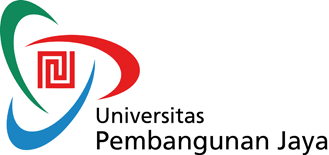 PROPOSAL PROGRAM KREATIVITAS MAHASISWAJUDULBIDANG KEGIATANPKM PENELITIANDiusulkan oleh:Nama lengkap; NIM; Tahun AngkatanNama lengkap; NIM; Tahun AngkatanNama lengkap; NIM; Tahun AngkatanUNIVERSITAS PEMBANGUNAN JAYATANGERANG SELATAN2019iPENGESAHAN PROPOSAL PKM-PENELITIAN1. Judul Kegiatan				:2. Bidang Kegiatan				: PKM-P3. Ketua Pelaksana Kegiatan			a. Nama Lengkap				: b. NIM					:c. Jurusan					: Program Studi Psikologid. Perguruan Tinggi			: Universitas Pembangunan Jayae. Alamat Rumah dan No Tel./HP		:f. Email					: … @student.upj.ac.id4. Anggota Pelaksana Kegiatan/Penulis	: ... Orang5. Dosen Pendamping	a. Nama Lengkap				: Gita Widya Laksmini, M.Psi., Psikologb. NIDN/NIDK				: 0411097605c. Alat Rumah dan No Tel/HP		: Jl. Kucica JF 7 No. 18 Bintaro Jaya Sektor 9 	  0813-1111-624696. Biaya Kegiatan Totala. Kemenristekdikti			: Rp.b. Sumber lain (sebutkan)			: Rp.  7. Jangka Waktu Pelaksanaan			: … BulanTangerang Selatan,    Desember 2019MenyetujuiKetua Program Studi				Ketua Pelaksana KegiatanGita Widya Laksmini, M.Psi., Psikolog	NIK. 08.711.049				NIMWakil Rektor Bidang Kemahasiswaan	Dosen PendampingProf. Dr. Ir. Emirhadi Suganda, M.Sc		Gita Widya Laksmini, M.Psi., PsikologNIK. 						NIDN. 0411097605iiDAFTAR ISIBAB 1. PENDAHULUANBAB 2. GAMBARAN UMUM RENCANA USAHABAB 3. METODE PELAKSANAANBAB 4. BIAYA DAN JADWAL KEGIATAN4.1 Anggaran Biaya4.2 Jadwal Kegiataniii1BAB I. PENDAHULUANMahasiswa dipandang perlu untuk memahami arti penelitian atau riset, tujuan dan manfaatnya dengan maksud membantu mereka memposisikan PKM-P pada jalur yang tepat. Oleh karena itu, pada ini disertakan pula arti riset atau penelitian dan beberapa klasifikasinya. Riset atau penelitian sering dideskripsikan sebagai suatu proses investigasi yang dilakukan dengan aktif, tekun, dan sistematis, yang bertujuan untuk menemukan, menginterpretasikan, dan merevisi fakta-fakta. Penyelidikan intelektual ini menghasilkan suatu pengetahuan yang lebih mendalam mengenai suatu peristiwa, tingkah laku, teori, dan hukum, serta membuka peluang bagi penerapan praktis dari pengetahuan tersebut.  Tujuan PKM-P adalah menumbuhkembangkan minat dan rasa ingin tahu (curiosity) mahasiswa terhadap persoalan, kebutuhan dan tantangan yang dihadapi bangsa Indonesia, menemukan solusi ilmiah yang tepat sehingga mampu menghasilkan karya penelitian yang bermanfaat baik bagi masyarakat akademik maupun masyarakat luas. PKM-P disarankan lebih fokus pada penelitian terapan/aplikatif (Applied Research) sesuai dengan misinya yang lebih mengutamakan manfaat bagi masyarakat. Luaran kegiatan PKM-P yaitu Laporan Kemajuan, Laporan Akhir, Artikel Ilmiah (Catatan : Nama Pembimbing dapat dituliskan sebagai Penulis anggota pada urutan terakhir) dan/atau Produk Program. Bagi Tim yang sudah mempublikasikan artikelnya maka tidak diwajibkan menulis artikel, cukup mengirimkan atau mengunggah artikel yang sudah dipublikasikan tersebut. Uraikan latar belakang atau justifikasi ilmiah disusunnya PKM-P dan permasalahan yang akan diteliti, tujuan khusus, dan urgensi (keutamaan) penelitian. Pada bab ini juga dijelaskan temuan apa yang ditargetkan serta kontribusinya terhadap ilmu pengetahuan sesuai dengan bidang ilmu pengusul/tim. Luaran yang diharapkan dan manfaat dari kegiatan juga disajikan pada bab ini.Penilaian:Gagasan (orisinalitas, unik dan bermanfaat)		: 15%Perumusan masalah (fokus dan atraktif)		: 15%Kontribusi Perkembangan Ilmu dan Teknologi	: 10%Potensi Publikasi Artikel Ilmiah/HKI			: 5%Kemanfaatan						: 20%2BAB 2. TINJAUAN PUSTAKATinjauan Pustaka menguraikan hasil temuan peneliti lain yang diperoleh dari pustaka acuan serta menjadi landasan disusunnya proposal PKM-P. Tinjauan Pustaka bukan kumpulan teori, namun merupakan rangkaian hasil yang sudah dikenali dan mempunyai sebuah atau beberapa alur pikir tentang terjadinya suatu peristiwa ilmiah dari suatu topik ilmiah yang akan dikaji atau diteliti (State of the Art).Tinjauan Pustaka (state of the art)		: 10%34567BAB 3. METODE PENELITIANBab ini mengungkapkan metode penelitian yang akan diterapkan disertai tahapan penelitian yang akan dilaksanakan, prosedur, luaran, indikator capaian yang terukur di setiap tahapan, teknik pengumpulan data (PKM-P yang menggunakan metode survei agar melampirkan kuisener lengkap, diletakkan setelah Lembar Daftar Pustaka dan tidak dihitung sebagai Halaman INTI) dan analisis data, cara penafsiran, dan penyimpulan hasil penelitian.Penilaian:Kesesuaian dan Kemuktahiran Metode Penelitian	15%8910BAB 4. BIAYA DAN JADWAL KEGIATAN4.1. Anggaran BiayaRekomendasi bagi pengalokasian dan penggunaan dana PKM-PSH untuk operasional dan administrasi adalah 80 dan 20% masing-masingnya. Khusus untuk biaya perjalanan PKM-K, dilakukan seefisien dan seminimal mungkin (at cost).Tabel Rekapitulasi Rencana Anggaran Biaya PKM-PPenilaian:Lengkap, Rinci, Wajar dan Jelas Peruntukannya	: 5%4.2. Jadwal KegiatanPenilaian:Lengkap, Jelas, Waktu dan Personilnya Sesuai	: 5%LAMPIRANLampiran 1. Biodata Ketua A. Identitas DiriB. Kegiatan Kemahasiswaan Yang Sedang/Pernah DiikutiC. Penghargaa Yang Pernah DiterimaSemua data yang saya isikan dan tercantum dalam biodata ini adalah benar dan dapat dipertanggungjawabkan secara hokum. Apabila di kemudian hari ternyata dijumpai ketidaksesuaian dengan kenyataan, saya sanggup menerima sanksi.Demikian biodata ini saya buat dengan sebenarnya untuk memenuhi salah satu persyaratan dalam pengajuan PKM-K.Tangerang Selatan, Desember 2019Ketua Tim(Nama Lengkap)Lampiran 1. Biodata Anggota 1A. Identitas DiriB. Kegiatan Kemahasiswaan Yang Sedang/Pernah DiikutiC. Penghargaa Yang Pernah DiterimaSemua data yang saya isikan dan tercantum dalam biodata ini adalah benar dan dapat dipertanggungjawabkan secara hokum. Apabila di kemudian hari ternyata dijumpai ketidaksesuaian dengan kenyataan, saya sanggup menerima sanksi.Demikian biodata ini saya buat dengan sebenarnya untuk memenuhi salah satu persyaratan dalam pengajuan PKM-K.Tangerang Selatan, Desember 2019AnggotaTim(Nama Lengkap)Lampiran 1. Biodata Anggota 2A. Identitas DiriB. Kegiatan Kemahasiswaan Yang Sedang/Pernah DiikutiC. Penghargaa Yang Pernah DiterimaSemua data yang saya isikan dan tercantum dalam biodata ini adalah benar dan dapat dipertanggungjawabkan secara hokum. Apabila di kemudian hari ternyata dijumpai ketidaksesuaian dengan kenyataan, saya sanggup menerima sanksi.Demikian biodata ini saya buat dengan sebenarnya untuk memenuhi salah satu persyaratan dalam pengajuan PKM-K.Tangerang Selatan, Desember 2019AnggotaTim(Nama Lengkap)Lampiran 1. Biodata Anggota 3A. Identitas DiriB. Kegiatan Kemahasiswaan Yang Sedang/Pernah DiikutiC. Penghargaa Yang Pernah DiterimaSemua data yang saya isikan dan tercantum dalam biodata ini adalah benar dan dapat dipertanggungjawabkan secara hokum. Apabila di kemudian hari ternyata dijumpai ketidaksesuaian dengan kenyataan, saya sanggup menerima sanksi.Demikian biodata ini saya buat dengan sebenarnya untuk memenuhi salah satu persyaratan dalam pengajuan PKM-K.Tangerang Selatan, Desember 2019AnggotaTim(Nama Lengkap)Lampiran 1. Biodata Anggota 4A. Identitas DiriB. Kegiatan Kemahasiswaan Yang Sedang/Pernah DiikutiC. Penghargaa Yang Pernah DiterimaSemua data yang saya isikan dan tercantum dalam biodata ini adalah benar dan dapat dipertanggungjawabkan secara hokum. Apabila di kemudian hari ternyata dijumpai ketidaksesuaian dengan kenyataan, saya sanggup menerima sanksi.Demikian biodata ini saya buat dengan sebenarnya untuk memenuhi salah satu persyaratan dalam pengajuan PKM-K.Tangerang Selatan, Desember 2019AnggotaTim(Nama Lengkap)Lampiran 1. Biodata Dosen PendampingA. Identitas DiriB. Riwayat PendidikanC. Rekam Jejak Tri Dharma PTC.1. Pendidikan/PengajaranC.2. PenelitianC.3. Pengabdian Kepada MasyarakatSemua data yang saya isikan dan tercantum dalam biodata ini adalah benar dan dapat dipertanggungjawabkan secara hokum. Apabila di kemudian hari ternyata dijumpai ketidaksesuaian dengan kenyataan, saya sanggup menerima sanksi.Demikian biodata ini saya buat dengan sebenarnya untuk memenuhi salah satu persyaratan dalam pengajuan PKM-K.Tangerang Selatan, Desember 2019Dosen Pendamping(Gita Widya Laksmini)Lampiran 2. Justifikasi Anggaran KegiatanLampiran 3. Susunan Organisasi Tim Kegiatan dan Pembagian TugasLampiran 4. Surat Pernyataan Ketua PelaksanaSURAT PERNYATAAN KETUA PENELITI/PELAKSANAYang bertanda tangan di bawah ini:Nama			:NIM			:Program Studi		: PsikologiFakultas		: Humaniora dan BisnisDengan ini menyatakan bahwa proposal PKM Penelitian saya dengan judul ………………………………………………………………………………………… yang diusulkan untuk tahun anggaran ……..… adalah asli karya kami dan belum pernah dibiayai oleh lembaga atau sumber dana lain.Bilamana di kemudian hari ditemukan ketidaksesuaian dengan pernyataan ini, maka saya bersedia dituntut dan diproses sesuai dengan ketentuan yang berlaku dan mengembalikan seluruh biaya yang sudah diterima ke kas Negara.Demikian pertanyaan ini dibuat dengan sesungguhnya dan dengan sebenar-benarnya.Tangerang Selatan, Desember 2019Mengetahui, 						     Yang menyatakan,Kepala Program Studi			(Gita Widya Laksmini, M.Psi., Psikolog)		    (  )NIP/NIK. 08.711.049					    NIM. NoJenis PengeluaranBiaya (Rp)1Perlengkapan yang diperlukan2Bahan habis pakai3Perjalanan4Lain-lainJumlahJumlahNoJenis KegiatanBulanBulanBulanBulanBulanNoJenis Kegiatan12345121Nama Lengkap2Jenis Kelamin3Program StudiPsikologi4NIM5Tempat dan Tanggal Lahir6Alamat E-mail7Nomor Telpon/HPNoJenis KegiatanStatus dalam KegiatanWaktu dan Tempat1NoJenis PenghargaanPihak Pemberi PenghargaanTahun11Nama Lengkap2Jenis Kelamin3Program StudiPsikologi4NIM5Tempat dan Tanggal Lahir6Alamat E-mail7Nomor Telpon/HPNoJenis KegiatanStatus dalam KegiatanWaktu dan Tempat1NoJenis PenghargaanPihak Pemberi PenghargaanTahun11Nama Lengkap2Jenis Kelamin3Program StudiPsikologi4NIM5Tempat dan Tanggal Lahir6Alamat E-mail7Nomor Telpon/HPNoJenis KegiatanStatus dalam KegiatanWaktu dan Tempat1NoJenis PenghargaanPihak Pemberi PenghargaanTahun11Nama Lengkap2Jenis Kelamin3Program StudiPsikologi4NIM5Tempat dan Tanggal Lahir6Alamat E-mail7Nomor Telpon/HPNoJenis KegiatanStatus dalam KegiatanWaktu dan Tempat1NoJenis PenghargaanPihak Pemberi PenghargaanTahun11Nama Lengkap2Jenis Kelamin3Program StudiPsikologi4NIM5Tempat dan Tanggal Lahir6Alamat E-mail7Nomor Telpon/HPNoJenis KegiatanStatus dalam KegiatanWaktu dan Tempat1NoJenis PenghargaanPihak Pemberi PenghargaanTahun11Nama Lengkap (dengan gelar)Gita Widya Laksmini, M.Psi., Psikolog2Jenis KelaminP3Program StudiPsikologi4NIP/NIDN08.711.049/04110976055Tempat dan Tanggal LahirJakarta, 11 September 19766Alamat E-mailgita.soerjoatmodjo@upj.ac.id7Nomor Telpon/HP0813-111-62469Gelar AkademikSarjanaS2/MagisterS3/DoktorNama InstitusiFakultas Psikologi UIFakultas Psikologi UIJurusan/ProdiPsikologiPsikologiTahun Masuk-Lulus1994-19992008-2010NoNama Mata KuliahWajib/PlihanSKS1Observasi dan WawancaraWajib42Psikologi KewirausahaanWajib3NoJudul PenelitianPenyandang DanaTahun1Menciptakan Sang Juara: Identifikasi, Asesmen dan Peningkatan Kapasitas Atlet PB Jaya RayaLPPM UPJ2016/2017NoJudul Pengabdian Kepada MasyarakatPenyandang DanaTahun1 Layanan Konseling Atlet PB Jaya RayaLPPM UPJ2016/20171. Jenis PerlengkapanVolumeHarga Satuan (Rp)Nilai (Rp)SUB TOTAL (Rp)SUB TOTAL (Rp)SUB TOTAL (Rp)2. Bahan HabisVolumeHarga Satuan (Rp)Nilai (Rp)SUB TOTAL (Rp)SUB TOTAL (Rp)SUB TOTAL (Rp)3. PerjalananVolumeHarga Satuan (Rp)Nilai (Rp)SUB TOTAL (Rp)SUB TOTAL (Rp)SUB TOTAL (Rp)3. Lain-LainVolumeHarga Satuan (Rp)Nilai (Rp)SUB TOTAL (Rp)SUB TOTAL (Rp)SUB TOTAL (Rp)TOTAL (Rp)TOTAL (Rp)TOTAL (Rp)Terbilang Terbilang Terbilang Terbilang NoNama/NIMProgram StudiBidang IlmuAlokasi Waktu (jam/minggu)Uraian Tugas1PsikologiPsikologi2 jam / mingguKetua: Bertanggung jawab terhadap keseluruhan pelaksanaan2PsikologiPsikologi2 jam / mingguAnggota 1 Bertanggung jawab terhadap pengelolaan3PsikologiPsikologi2 jam / mingguAnggota 2 Bertanggung jawab terhadap pengelolaan4PsikologiPsikologi2 jam / mingguAnggota 3 Bertanggung jawab terhadap pengelolaan5PsikologiPsikologi2 jam / mingguAnggota 4 Bertanggung jawab terhadap pengelolaan